Религиозная организация - духовная образовательная организация высшего образования «Тамбовская духовная семинария Тамбовской Епархии Русской Православной Церкви»ПРАВИЛАВНУТРЕННЕГО РАСПОРЯДКА ДЛЯ СТУДЕНТОВ Тамбов 2023 г.	1.Нормативная базаНастоящее Положение разработано в соответствии с:– Федеральным законом Российской Федерации «Об образовании в Российской Федерации» от 29 декабря 2012 г. № 273-ФЗ;– С учетом требований Федерального государственного образовательного стандарта высшего образования по направлению подготовки 48.03.01. Теология (уровень высшего образования бакалавриата);– С учетом требований Федерального государственного образовательного стандарта высшего образования по направлению подготовки 48.04.01. Теология (уровень высшего образования магистратура);– Приказом Министерства образования и науки Российской Федерации «Об утверждении федерального государственного образовательного стандарта высшего образования – бакалавриат по направлению подготовки 48.04.01. Теология» от 25 августа 2020 г. № 1110;– Приказом Министерства образования и науки Российской Федерации «Об утверждении федерального государственного образовательного стандарта высшего образования – магистратура по направлению подготовки 48.03.01. Теология» от 25 августа 2020 г. № 1108;– Приказ Минобрнауки России от 06.04.2021 N 245 "Об утверждении Порядка организации и осуществления образовательной деятельности по образовательным программам высшего образования - программам бакалавриата, программам специалитета, программам магистратуры";– Приказом Министерства науки и высшего образования Российской Федерации от 14 марта 2020 г. № 397 «Об организации образовательной деятельности в организациях, реализующих образовательные программы высшего образования и соответствующие дополнительные профессиональные программы, в условиях предупреждения распространения новой коронавирусной инфекции на территории Российской Федерации»;– Рекомендации по профилактике новой коронавирусной инфекции (COVID-19) в образовательных организациях высшего образования, утв. Федеральной службой по надзору в сфере защиты прав потребителей и благополучия человека 29 июля 2020 г. - Уставом Русской Православной Церкви.– Уставом Религиозной организации – духовной образовательной организации высшего образования «Тамбовская духовная семинария Тамбовской Епархии Русской Православной Церкви». 2. Общие положенияСтудентом семинарии является лицо, зачисленное распоряжением ректора семинарии для освоения образовательной программы высшего профессионального образования. 	Администрация семинарии создает условия, гарантирующие охрану и укрепление здоровья студентов. Учебная нагрузка, режим учебных занятий, обеспечивающие освоение программ, полноценный отдых и охрану здоровья обучающихся, устанавливаются в соответствии с Уставом семинарии, настоящими Правилами, образовательными стандартами и иными нормативами актами.	Права и обязанности студентов в семинарии определяются законодательством РФ, Уставом Русской Православной Церкви, Уставом семинарии, правилами внутреннего распорядка и иными предусмотренными Уставом локальными актами семинарии.3. Студенты имеют право:	3.1. На получение образования в соответствии с образовательным стандартом и приобретение знаний, адекватных современному уровню развития богословcких знаний.	3.2. На обучение в рамках учебного плана, по индивидуальным учебным планам, посещать дополнительные занятия, факультативы.	3.3. На получение дополнительных образовательных услуг.	3.4. Студенты очной формы обучения, облеченные священным саном, находясь в непосредственном подчинении благочинному, совершать богослужение.	3.5. Пользоваться бесплатно аудиториями, читальным залом, библиотекой, другими учебно-воспитательными помещениями, а также тренажерным залом, инвентарем и оборудованием семинарии.	3.6. Принимать участие во всех видах научно-исследовательских работах, конференциях, представлять свои работы для публикации.	3.7.  Студенты  семинарии имеют право на получение отсрочки от призыва на военную службу в соответствии в федеральным законом «О воинской обязанности и военной службе».4.Студенты семинарии обязаны:	4.1. Добросовестно посещать учебные занятия, овладевать теоретическими знаниями, практическими навыками, в целях формирования компетенций, определенных ФГОС и ЦОС по избранному направлению подготовки. Выполнять в установленные сроки все виды заданий, предусмотренных соответствующим учебным планом и образовательной программой.	4.2. Посещать богослужения в воскресные и праздничные дни, в дни говения, а также в дни храмового послушания. Отношение к храму и богослужению должно быть особо ответственным и благоговейным. Исполнение всех храмовых послушаний предполагает обязательную и тщательную подготовку, как певческих групп, так и очередных чтецов.	4.3. По всем вопросам, связанным с личной духовной жизнью и испытанием совести, студент обязан обращаться к духовнику семинарии.	4.4. Студент семинарии на основе Священного Писания и Священного Предания обязан воспитать в себе твердое православное мировоззрение через навык к личной молитве, воздержание телесных и душевных чувств, частое участие в богослужении, принятие таинств Покаяния и Причащения, изучение Священного Писания и творений святых отцов Церкви.	4.5. Бережно и аккуратно относиться к учебным и иным помещениям, оборудованию, учебным пособиям, литературе и другому имуществу семинарии, беречь и охранять окружающую среду. Без соответствующего разрешения студентам запрещается выносить предметы и оборудования из аудиторий и др. помещений.	4.6. Нести материальную ответственность за ущерб, причиненный имуществу семинарии в соответствии с нормами действующего законодательства.	4.7. При неявке на занятия по уважительной причине не позже чем на следующий день студент ставит об этом в известность проректора по воспитательной работе и в первый день явки на учебу представляет данные о причине неявки и документы установленного образца (справки, повестки, телеграммы), содержащие сведения оправдательного характера.	4.8. Студенты должны быть дисциплинированными, вести себя достойно в семинарии, на улице, в общественных местах и в быту.	4.9. Студенты должны быть опрятными и соблюдать форму одежды установленного образца (подрясник).	4.10. Сохранять и укреплять традиции Тамбовской духовной семинарии.	4.11. Поддерживать надлежащую чистоту и порядок во всех учебных и жилищно-бытовых помещениях обеспечивают студенты на началах самообслуживания, в соответствии с установленным распорядком. Студенты должны иметь при себе сменную обувь.4.12. Студентам семинарии запрещается осуществлять аудио- и видеозаписи в учебном заведении без разрешения администрации.	4.13. Выполнять требования настоящих Правил, Устава семинарии и правил проживания в жилых комнатах.5.Учебное время, порядок его использования, время отдыха	5.1. Нагрузка обучающихся по всем видам учебных занятий устанавливается в пределах, определяемых ООП ВО и регламентируется графиками учебного процесса.	5.2. Продолжительность академического часа – 45 минут. После академического часа занятий устанавливается перерыв, продолжительностью 5-10 минут. В течение учебного дня перерывы на второй завтрак – 20 минут и обед – 30 минут. 	5.3. Вход студентов и выход из аудитории после сигнала о начале занятий допускается только с разрешения преподавателя.	5.4. Отвлечение студентов от участия предусмотренных расписанием учебных занятий для исполнения послушаний, решение вопросов не связанных с изучением конкретной учебной дисциплины не допускается.	5.5. В каждой группе выбирается староста из числа наиболее успевающих, активных, ответственных и дисциплинированных студентов. Староста группы подчиняется проректору и дежурному помощнику проректора по воспитательной работе и обеспечивает выполнение их распоряжений и указаний. 	5.6. В функции старосты группы входит:– персональный учет посещения студентами всех видов учебных занятий и подготовки к занятиям;– представление проректору ежедневно сведений о неявке или опоздании студентов на занятия;– наблюдение за состоянием учебной дисциплины в группе на лекциях и практических занятиях, а также за сохранностью помещений, учебного оборудования и инвентаря;– своевременная организация получения и распределения среди студентов группы учебников и учебных пособий;– извещение студентов об изменениях в расписании учебных занятий;– назначение на каждый день дежурного по группе;	Распоряжения старосты в пределах указанных выше функций обязательны для всех студентов группы.	5.7. Продолжительность каникул определяется графиками учебного процесса.  Каникулы предоставляются студентам по завершении сессии в каждом семестре.6.Поощрения за успехи в учебе	6.1. За особые успехи в учебе, активное участие в общественной жизни семинарии для студентов устанавливаются следующие меры поощрения:– объявление благодарности;– награждение грамотами;– благодарственные письма родителям;– награждение ценным подарком (в пределах имеющихся средств семинарии).	6.2. Поощрение студентам объявляется приказом ректора по представлению администрации семинарии с учетом мнения органа студенческого самоуправления и доводится до сведения студентов. Выписки  из приказа о поощрении хранятся в личном деле студента.7. Ответственность за нарушение учебной дисциплины	7.1. За нарушение обязанностей, предусмотренных Уставом семинарии, настоящими Правилами, Правилами проживания в жилых комнатах, иными локальными нормативными актами семинарии, к студентам может быть применено одно из следующих дисциплинарных взысканий: – замечание;– выговор;– отчисление из семинарии.	7.2. Дисциплинарное взыскание может быть наложено на студента после получения от него письменного объяснения по существу допущенного нарушения. Отказ дать такое объяснение оформляется актом и не лишает руководителя права на применение взыскания.	7.3. Дисциплинарные взыскания к студентам применяются не позднее одного месяца со дня обнаружения проступка и не позднее шести месяцев со дня его совершения, не считая времени болезни студента или нахождение его на каникулах. Не допускается дисциплинарное отчисление обучающихся во время их болезни, каникул, академического отпуска.	7.4. Дисциплинарные взыскания к студентам применяются:– замечание – распоряжением Первого проректора по итогам воспитательского совещания;– выговор, отчисление из семинарии – приказом Ректора, по мотивированному представлению проректора по воспитательной работе.Объявление взыскания доводится до сведения студента под роспись.	7.5. Основания отчисления студентов, определяется Уставом семинарии. Студент может отчислен из семинарии:	– по собственному желанию, в том числе по болезни или в связи с переводом в другое учебное заведение, по семейным обстоятельствам;	– за академическую неуспеваемость (при получении трех и более неудовлетворительных оценок в сессию, при не ликвидации академической задолженности в установленные сроки);	– за грубое и неоднократное нарушение обязанностей, предусмотренных Уставом семинарии, настоящими Правилами, Правилами проживания в жилых комнатах, при этом неоднократным считается нарушение указанных выше правил, если к студенту ранее в течение одного года применялись меры дисциплинарного взыскания.	7.6. Если студент не приступил к занятиям в текущем учебном году или семестре учебного года без уважительной причины в течение календарного месяца с момента начала занятий, он также может быть отчислен из семинарии, как не приступивший к учебным занятиям в срок. В этом случае студент или его законные представители должны быть письменно уведомлены о необходимости представить объяснения по факту отсутствия обучающегося на учебных занятиях и невыполнения им учебного плана.8.Техника безопасности, производственная санитария и порядок в помещениях семинарии.	8.1. Каждый студент обязан соблюдать требования по технике безопасности и производственной санитарии, предусмотренные законодательством РФ и локальными нормативными актами семинарии.	8.2. Студенты семинарии обязаны проходить инструктаж, проверку знаний правил, норм и инструкций по охране труда и технике безопасности в порядке и сроки, которые определены локальными нормативными актами семинарии.	8.3. В целях предупреждения несчастных случаев студенты должны строго выполнять общие и специальные предписания по технике безопасности, определенные локальными нормативными актами семинарии, их нарушение влечет за собой применение дисциплинарных мер взыскания, предусмотренные в разделе 5 настоящих Правил.	8.4. В учебных помещениях семинарии и в жилых комнатах запрещается:– хождение в верхней одежде и головных уборах;– громкие разговоры, шум, хождение по коридорам во время занятий.	8.5. Ключи от учебных помещений и жилых комнат сдаются на вахту.Принято на заседании Ученого совета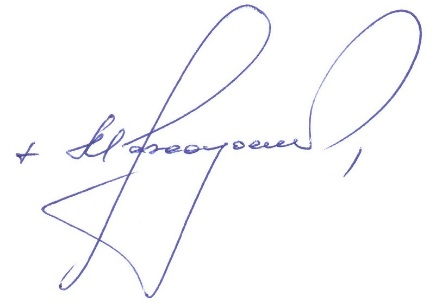 протокол № 4 от 25.12.2023УТВЕРЖДАЮРектор Митрополит Тамбовский и Рассказовский____________________«25» декабря 2023 г.